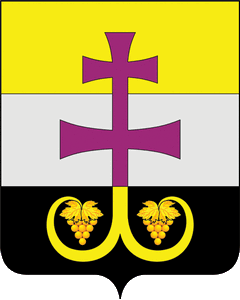 МУНИЦИПАЛЬНОЕ УЧРЕЖДЕНИЕ АДМИНИСТРАЦИЯ МУНИЦИПАЛЬНОГО ОБРАЗОВАНИЯ «ВЕШКАЙМСКИЙ РАЙОН» УЛЬЯНОВСКОЙ ОБЛАСТИПОСТАНОВЛЕНИЕ28 августа 2018                                                                	                         № 724	р.п. Вешкайма 	О внесении изменений в постановление администрации муниципального образования «Вешкаймский район» от 16.05.2018 № 434 «Об утверждении муниципальной программы «Развитие физической культуры и спорта в муниципальном образовании «Вешкаймский район» на 2018-2020 годы»В целях приведения муниципальных правовых актов администрации муниципального образования «Вешкаймский район» Ульяновской области в соответствие, постановляю:1. Внести в постановление администрации муниципального образования «Вешкаймский район»  Ульяновской области от 16.05.2018 № 434 «Об утверждении муниципальной программы «Развитие физической культуры и спорта в муниципальном образовании «Вешкаймский район» на 2018-2020 годы» следующие изменения:1.1. В паспорте Программы строку 8 «Объемы и источники финансирования Программы» изложить в следующей редакции:«                                                                                                                            ».1.2. Раздел 6 «Ресурсное обеспечение Программы» изложить в следующей редакции: «6. Ресурсное обеспечение ПрограммыФинансирование программных мероприятий предусматривается осуществлять за счёт средств бюджета муниципального образования «Вешкаймский район».Общий объём финансирования Программы с учётом прогноза цен на соответствующие годы составляет 2 071 000 рублей, в том числе:2018 год – 570 000 рублей; 2019 год – 1 081 000 рублей; 2020 год – 420 000 рублей.».1.3. Приложение к Программе изложить в следующей редакции:Планмероприятий муниципальной программы «Развитие физической культуры и спорта в  муниципальном образовании  «Вешкаймский район» на 2018 - 2020 годы»       ».2. Настоящее постановление вступает в силу после его обнародования.Глава администрации муниципального образования«Вешкаймский район»                                                                          Т.Н. Стельмах8.Объемы и источники финансирования ПрограммыФинансирование Программы осуществляется:- общий объём финансирования Программы с учётом прогноза цен на соответствующие годы составляет  2 071 000 рублей:2018 год – 570 000 рублей 2019 год – 1 081 000 рублей 2020 год – 420 000 рублей«ПРИЛОЖЕНИЕк муниципальной программе«Развитие физической культуры и спорта в  муниципальном образовании  «Вешкаймский район» на 2018-2020 годы»№ п. /п.Наименование мероприятияСрок реализацииОтветственныеза реализациюмероприятияОбъём финансирования, тыс. руб.Объём финансирования, тыс. руб.Объём финансирования, тыс. руб.Источники финансирования№ п. /п.Наименование мероприятияСрок реализацииОтветственныеза реализациюмероприятия2018г.2019г.2020г. Источники финансирования1Проведение спартакиад, молодежных игр муниципального образования по зимним и летним видам спорта, соревнований по баскетболу, волейболу, футболу и другим массовым видам спортаЕжегодно в течение 2018 год -2020 годАдминистрация муниципального образования «Вешкаймский район, Управление образования администрации муниципального образования «Вешкаймский район»20,020,020,0бюджет муниципального образования «Вешкаймский район» Ульяновской области2Изготовление проектно-сметной документации по ремонту спортивного зала по ул.Железнодорожная 2 «з» в р.п. Вешкайма Ульяновской области 2018 годаАдминистрация муниципального образования «Вешкаймский район», Управление образования администрации муниципального образования «Вешкаймский район»500,0--бюджет муниципального образования «Вешкаймский район» Ульяновской области3Проведение экспертизы проектно-сметной документации по ремонту спортивного зала по ул.Железнодорожная 2 «з» в р.п. Вешкайма Ульяновской области2018 годАдминистрация муниципального образования «Вешкаймский район», Управление образования администрации муниципального образования «Вешкаймский район»50,0--бюджет муниципального образования «Вешкаймский район» Ульяновской области4.Капитальный ремонт спортивного зала по ул.Железнодорожная 2 «з» в р.п. Вешкайма Ульяновской области2018 год – 2020 годУправление образования администрации муниципального образования «Вешкаймский район», Администрация муниципального образования «Вешкаймский район-1 061,0400,0бюджет муниципального образования «Вешкаймский район» Ульяновской области